INDICAÇÃO Nº 814/2018“Sugere ao Poder Executivo Municipal a implantação de rampa de acessibilidade para mobilidade urbana, na Rua Profeta Esdras, no Bairro Jardim Laudisse, neste município.” Excelentíssimo Senhor Prefeito Municipal, Nos termos do Art. 108 do Regimento Interno desta Casa de Leis, dirijo-me a Vossa Excelência para sugerir que, por intermédio do Setor competente, seja feito a implantação de rampa de acessibilidade para mobilidade urbana na Rua Profeta Esdras, no Bairro Jardim Laudisse, em Santa Bárbara d’Oeste.Justificativa: Conforme reivindicações de cadeirantes moradores do endereço supracitado, apresento minha indicação para que seja implantada a rampa de acessibilidade para mobilidade urbana, pois a falta deste serviço está impossibilitando tais moradores a exercerem livremente seu direito de ir e vir. Portanto, solicito com URGÊNCIA o serviço indicado.Plenário “Dr. Tancredo Neves”, em 25 de Janeiro de 2018.Ducimar de Jesus Cardoso“Kadu Garçom”-Presidente-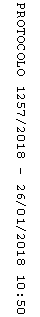 